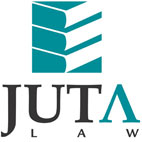 JUTA'S WEEKLY STATUTES BULLETIN(Bulletin 21 of 2018 based on Gazettes received during the week 18 to 25 May 2018)JUTA'S WEEKLY E-MAIL SERVICEISSN 1022 - 6397PROCLAMATIONS AND NOTICESCURRENCY AND EXCHANGES ACT 9 OF 1933South African Reserve Bank: Appointment of a restricted authorised dealer in foreign exchange for the purposes of the Exchange Control Regulations published 
(GN 541 in GG 41655 of 25 May 2018) (p4)CUSTOMS AND EXCISE ACT 91 OF 1964Schedule 1 amended (GN R512 in GG 41641 of 21 May 2018) (p4) & 
(GN R538 in GG 41651 of 25 May 2018) (p23)Schedule 6 amended (GN R539 in GG 41651 of 25 May 2018) (p25)Schedule 8 amended (GN R537 in GG 41651 of 25 May 2018) (p21)DENTAL TECHNICIANS ACT 19 OF 1979Proposed Regulations Regarding the Registration and Training of Student Dental Technologists published for comment (GN 519 in GG 41650 of 25 May 2018) (p174)AGRICULTURAL PRODUCT STANDARDS ACT 119 OF 1990Nejahmogul Technologies and Agric Services: Inspection Fees published with effect from 28 May 2018 (GenN 267 in GG 41650 of 25 May 2018) (p506)CONSTITUTION OF THE REPUBLIC OF SOUTH AFRICA, 1996Establishment and terms of reference of Judicial Commission of Inquiry to inquire into tax administration and governance by the South African Revenue Service (SARS) published (Proc 17 in GG 41652 of 24 May 2018) (p4)MARKETING OF AGRICULTURAL PRODUCTS ACT 47 OF 1996Request for continuation of statutory measures in respect of levies, registration and record and returns on macadamia nuts, husk, kernels or in-shell and trees (both in nurseries and in the field) published for comment (GenN 265 in GG 41650 of 25 May 2018) (p237)ROAD ACCIDENT FUND ACT 56 OF 1996Adjustment of medical tariff provided for in s. 17 (4B) (b) published with effect from 1 April 2018 (BN 69 in GG 41650 of 25 May 2018) (p917)SPECIAL INVESTIGATING UNITS AND SPECIAL TRIBUNALS ACT 74 OF 1996Referral of matters to existing Special Investigating Unit and Special Tribunal in respect of the affairs of the:	•	Department of Provincial Planning and Treasury of the Eastern Cape, Eastern Cape Development Corporation, Eastern Cape Department of Safety and Liaison, Eastern Cape Parks and Tourism Agency, Buffalo City Metropolitan Municipality, King Sabata Dalindyebo Local Municipality, OR Tambo District Municipality and Nelson Mandela Metropolitan Municipality published (Proc 13 in GG 41650 of 25 May 2018) (p15) 	•	KwaZulu-Natal Department of Transport published 
(Proc 14 in GG 41650 of 25 May 2018) (p21) 	•	Media, Information and Communication Technologies Sector Education and Training Authority ('MICT') published (Proc 16 in GG 41650 of 25 May 2018) (p33) 	•	Mopani District Municipality published in Proc R8 in GG 40594 of 3 February 2017 amended (Proc 15 in GG 41650 of 25 May 2018) (p27) HIGHER EDUCATION ACT 101 OF 1997Appointment of an independent assessor to conduct an investigation into the state of affairs of the Mangosuthu University of Technology (MUT) published 
(GN 514 of GG 41643 of 22 May 2018) (p4)PLANNING PROFESSION ACT 36 OF 2002South African Council for Planners (SACPLAN): Proposed determination of professional fees published for comment (GenN 284 in GG 41653 of 24 May 2018) (p4)NATIONAL ENVIRONMENTAL MANAGEMENT: AIR QUALITY ACT 39 OF 2004National Pollution Prevention Plans Regulations, 2017 amended 
(GN 513 in GG 41642 of 22 May 2018) (p4)Notice of intention to amend the list of activities which result in atmospheric emission which have or may have a significant detrimental effect on the environment, including health, social conditions, economic conditions, ecological conditions or cultural heritage published for comment (GN 516 in GG 41650 of 25 May 2018) (p39)Draft National Dust Control Regulations, 2018 published for comment 
(GN 517 in GG 41650 of 25 May 2018) (p54)Draft 2017 National Framework for Air Quality Management in the Republic of South Africa published for comment (GN 518 in GG 41650 of 25 May 2018) (p61)ELECTRONIC COMMUNICATIONS ACT 36 OF 2005Independent Communications Authority of South Africa (ICASA): National Radio Frequency Plan 2018 published and the South African Band Re-Planning Exercise (SABRE 1) published in GenN 759 in GG 17983 of 6 May 1997, the South African Bands Re-Planning Exercises (SABRE II) published in GenN 1920 in GG 22619 of 29 August 2001, the South African Table of Frequency Allocations 2004 published in GenN 1442 in GG 26584 of 15 July 2004, the National Radio Frequency Plan published in GenN 727 in GG 33409 of 30 July 2010 and the National Radio Frequency Plan 2013 published in GenN 354 in GG 36336 of 28 June 2013 repealed (GenN 266 in GG 41650 of 25 May 2018) (p239)Notice regarding renewal of Individual Sound Broadcasting Services Licences and Radio Frequency Spectrum licences published (GenN 264 in GG 41647 of 23 May 2018) (p4)Application for transfer of an Individual Electronic Communications Network Service Licence from Skygistics (Pty) Ltd to Yabroo (Pty) Ltd published 
(GenN 262 in GG 41640 of 21 May 2018) (p4)NATIONAL LAND TRANSPORT ACT 5 OF 2009Notice of intention to institute extraordinary measures in a declared area regarding taxi violence and taxi ranks in the Delft area published for comment 
(GenN 263 in GG 41644 of 22 May 2018) (p4)FINANCIAL MARKETS ACT 19 OF 2012Notice of proposed amendments to the A2X Trading Rules published for comment 
(BN 70 in GG 41650 of 25 May 2018) (p918)TOURISM ACT 3 OF 2014Draft National Grading System for Tourism published for comment 
(GenN 279 in GG 41650 of 25 May 2018) (p523)BILLSPlant Improvement Bill, 2015 [B8C-2015] & [B8D-2015]Plant Breeders' Rights Bill, 2015 [B11C-2015] & [B11D-2015]National Health Laboratory Service Amendment Bill, 2017 [B15A-2017] & [B15B-2017]Basic Conditions of Employment Amendment Bill, 2017 [B30A-2017] & [B30B-2017]National Minimum Wage Bill, 2017 [B31A-2017] & [B31B-2017]Labour Relations Amendment Bill, 2017 [B32A-2017] & [B32B-2017]Public Audit Amendment Bill, 2018 [B13-2018]Draft Criminal Procedure Amendment Bill, 2018, notice of intention to introduce and explanatory summary published for comment (GenN 288 in GG 41658 of 25 May 2018) (p4)Draft National Health Amendment Bill, 2018, notice of intention to introduce and explanatory summary published for comment (GenN 287 in GG 41657 of 25 May 2018) (p5)Draft South African Reserve Bank Amendment Bill, 2018, notice of intention to introduce and explanatory summary published for comment (GenN 286 in GG 41657 of 25 May 2018) (p4)Draft State Liability Amendment Bill, 2018, notice of intention to introduce and explanatory summary published for comment (GenN 288 in GG 41658 of 25 May 2018) (p4) PROVINCIAL LEGISLATIONEASTERN CAPERoad Traffic Act (Eastern Cape) 3 of 1999: Amendment to the Determination of Fees, 2011 as published under PN 3 in PG 2504 of 14 January 2011 published with effect from 1 June 2018 (PN 87 in PG 4049 of 21 May 2018) (p13)Local Government: Municipal Structures Act 117 of 1998: Alfred Nzo District Municipality: Identification of a traditional leader elected to participate in the Alfred Nzo District Municipal Council to replace the deceased Nkosi Ntando Pascal Zibi published in PG 3700 of 11 July 2016 published (PN 88 in PG 4050 of 22 May 2018) (p3)GAUTENGGauteng Gambling Act 4 of 1995: Draft Gauteng Gambling Board Guarantee Rules, 2018 published for comment (GenN 656 in PG 139 of 18 May 2018) (p3)Gauteng Gambling Act 4 of 1995: Amendment to the Gauteng Gambling Regulations, 1997 published for comment (GenN 657 in PG 139 of 18 May 2018) (p9)Disaster Management Act 57 of 2002: City of Johannesburg Metropolitan Municipality: Extension of the declaration of a local state of disaster due to severe weather conditions including a tornado that occurred in parts of the jurisdictional area for a further month published (LAN 761 in PG 141 of 21 May 2018) (p3)Local Government: Municipal Property Rates Act 6 of 2004: Emfuleni Local Municipality: [Draft] Property Rates Policy published with effect from 1 July 2018 
(LAN 765 in PG 142 of 23 May 2018) (p157)Emfuleni Local Municipality: [Draft] Municipal Tariff By-law published with effect from 1 July 2018 (LAN 766 in PG 142 of 23 May 2018) (p207)Emfuleni Local Municipality: [Draft] Credit Control; Debt Collection and Customer Care By-laws published and any previous by-laws relating to credit control and debt collection repealed with effect from 1 July 2018 (LAN 767 in PG 142 of 23 May 2018) (p212)Spatial Planning and Land Use Management Act 16 of 2013: City of Ekurhuleni Metropolitan Municipality: Notice of adoption of Municipal Spatial Development Framework (2015) published with effect from 29 October 2015 (LAN 792 in PG 142 of 23 May 2018) (p279)KWAZULU-NATALDivision of Revenue Act 3 of 2018: Publication of transfers to hospitals budget for the 2018/19 financial year published (PN 46 in PG 1955 of 24 May 2018) (p11)Constitution of the Republic of South Africa, 1996 and KwaZulu-Natal Commissions Act 3 of 1999: Amendment to Terms of Reference of the Commission of Enquiry into the Underlying Causes of the murder of Politicians as published under Proc 1 in PG 1748 of 28 October 2016 published (Proc 3 in PG 1956 of 24 May 2018) (p3)LIMPOPOLocal Government: Municipal Structures Act 117 of 1998: Thulamela Local Municipality: Notice of repeal of the Electricity; Liquefied Petroleum Gas; Library; Conditions likely to cause or further the spread of fires; Unsightly and neglected buildings; Water Supply; Keeping of bees; and Meetings and processions By-laws of the disestablished Mutale Local Municipality published under PG 1070 of 14 January 2005 and PG 2181 of 27 March 2013 published 
(LAN 65 in PG 2906 of 18 May 2018) (p3)Rental Housing Act 50 of 1999: Establishment of Limpopo Rental Housing Tribunal from 1 June 2018 to 31 May 2021 published (GenN 39 in PG 2907 of 23 May 2018) (p3)Limpopo Housing Act 2 of 2006: Establishment of Limpopo Housing Advisory Panel from 1 June 2018 to 31 May 2021 published (GenN 40 in PG 2907 of 23 May 2018) (p4)Local Government: Municipal Systems Act 32 of 2000: Musina Local Municipality: Cemetery and Crematoria By-law published and Cemeteries and Crematoria By-law published in PG 1070 of 14 June 2005 and other by-laws on cemeteries and crematoria repealed 
(GenN 41 in PG 2908 of 25 May 2018) (p14)NORTHERN CAPESpatial Planning and Land Use Management Act 16 of 2013: Kgatelopele Local Municipality: Revision of the Spatial Development Framework (SDF) published for comment 
(GenN 59 in PG 2182 of 21 May 2018) (p12)Kamiesberg Local Municipality: Standing Rules and Orders regulating the meetings of the council published (Proc 1 in PG 2182 of 21 May 2018) (p15)NORTH WESTNorth West Provincial Archives Bill, 2016 together with the memorandum on the objects of the Bill published for comment (PN 87 in PG 7886 of 22 May 2018) (p23)Spatial Planning and Land Use Management Act 16 of 2013 and Spatial Planning and Land Use Management Regulations: Land Use Management and General Matters, 2015: Mahikeng Local Municipality: Appointment of members to the Municipal Planning Tribunal published 
(LAN 45 in PG 7886 of 22 May 2018) (p52)Constitution of the Republic of South Africa, 1996 and Local Government: Municipal Systems Act 32 of 2000: Mahikeng Local Municipality: By-law on Spatial Planning and Land Use Management, 2018 published (LAN 46 in PG 7886 of 22 May 2018) (p53)WESTERN CAPEWestern Cape Gambling and Racing Act 4 of 1996: Notice on extension of commenting period until 31 July 2018 for the Draft Western Cape Nineteenth Gambling and Racing Amendment Bill, 2018; Western Cape Gambling and Racing Regulations, 1996: Draft Amendment, 2018 and Western Cape Gambling and Racing Regulations (Fees and Costs), 2016: Draft Second Amendment, 2018 as published under PNs 28-30 in PG 7889 of 28 February 2018 published 
(PN 72 in PG 7931 of 23 May 2018) (p2)Sea-Shore Act 21 of 1935: Velddrift: Proposal to enter into a lease with the Oransay Trust for the construction of a jetty below the high-water mark of the Berg River published for comment (PN 76 in PG 7932 of 25 May 2018) (p378)National Environmental Management: Protected Areas Act 57 of 2003: Erratum to the Declaration of Moutonshoek Protected Environment published under PN 56 in PG 7916 of 20 April 2018 published (PN 74 in PG 7932 of 25 May 2018) (p379)Western Cape Housing Development Amendment Act 2 of 2018 
(PN 75 in PG 7933 of 25 May 2018) (p2)Date of commencement: to be proclaimedAmends: Western Cape Housing Development Act 6 of 1999This information is also available on the daily legalbrief at www.legalbrief.co.za